1. h (5,6) _ to -2. h (1,0) _ to -3. h (2,0) _ to -4. h (3,0) _ to -5. h (4,0) _ to -6. v (4,3) _ to x7. h (4,3) _ to x8. v (4,4) _ to x9. h (5,3) _ to x10. h (7,0) _ to -11. v (6,0) _ to -12. h (5,4) _ to -13. v (5,4) _ to -14. v (3,4) _ to -15. h (4,4) _ to -16. h (4,1) _ to x17. v (4,2) _ to x18. h (4,2) _ to -19. h (5,2) _ to -20. v (5,3) _ to -21. v (3,3) _ to -22. v (3,2) _ to -23. v (4,1) _ to x24. h (5,1) _ to -25. v (5,2) _ to x26. v (3,1) _ to -27. h (3,1) _ to x28. v (2,1) _ to x29. v (2,0) _ to -30. v (1,0) _ to x31. v (1,1) _ to -32. v (0,0) _ to -33. h (0,0) _ to -34. v (0,1) _ to x35. h (1,1) _ to x36. h (2,1) _ to x37. h (0,1) _ to -38. v (1,2) _ to -39. h (3,2) _ to x40. v (2,2) _ to -41. h (2,2) _ to x42. v (1,3) _ to -43. h (1,2) _ to -44. v (0,3) _ to x45. h (1,3) _ to x46. h (0,2) _ to -47. h (0,3) _ to -48. v (0,4) _ to x49. h (0,4) _ to -50. v (2,3) _ to x51. h (3,3) _ to -52. h (2,3) _ to -53. v (1,4) _ to x54. v (2,4) _ to x55. h (3,4) _ to x56. v (3,5) _ to -57. h (2,4) _ to -58. h (1,4) _ to x59. v (1,5) _ to -60. v (0,5) _ to -61. h (1,5) _ to x62. h (0,5) _ to x63. v (0,6) _ to -64. h (0,6) _ to -65. v (0,7) _ to -66. h (1,6) _ to x67. v (1,6) _ to -68. v (1,7) _ to -69. h (2,6) _ to x70. h (2,5) _ to x71. v (2,5) _ to x72. v (2,6) _ to -73. v (2,7) _ to -74. h (3,6) _ to x75. v (3,7) _ to -76. h (4,6) _ to -77. v (4,7) _ to x78. v (4,6) _ to -79. v (3,6) _ to x80. h (4,5) _ to x81. h (3,5) _ to -82. v (5,7) _ to -83. h (6,6) _ to x84. v (5,6) _ to x85. h (5,5) _ to x86. v (5,5) _ to -87. h (6,4) _ to x88. v (6,7) _ to -89. h (7,6) _ to -90. v (6,6) _ to x91. h (6,5) _ to x92. v (6,5) _ to -93. h (7,5) _ to -94. h (7,4) _ to x95. v (3,0) _ to x96. v (4,0) _ to –Leads to 2 solutions:97. h (5,0) _ to -98. v (5,0) _ to x99. h (6,0) _ to -100. h (6,1) _ to -101. v (6,1) _ to x102. h (7,1) _ to -103. v (6,2) _ to x104. h (6,2) _ to -105. h (7,2) _ to -106. h (7,3) _ to -107. v (6,4) _ to null108. v (4,0) null to -109. v (6,4) null to –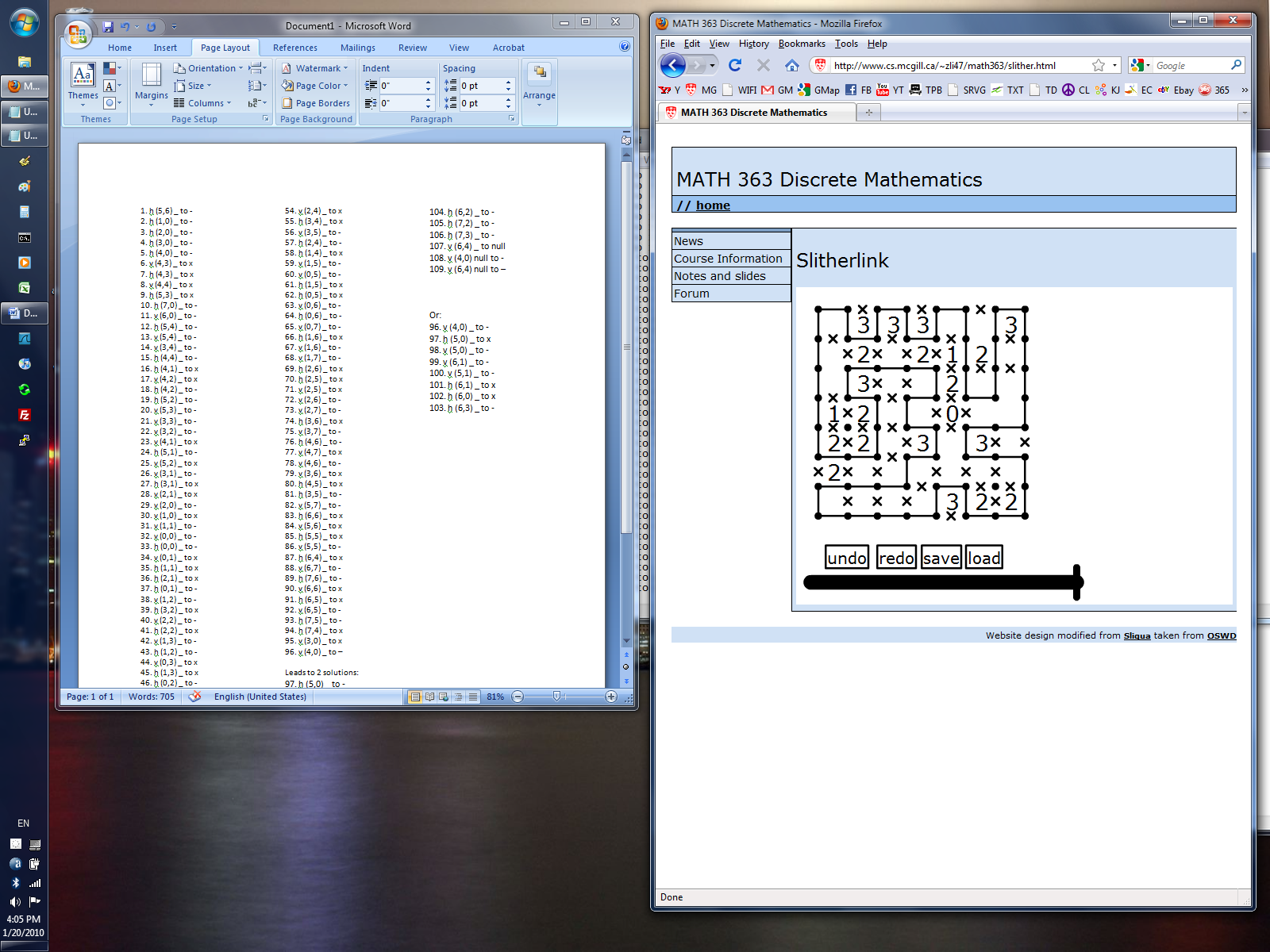 Or:[1..96]97. h (5,0) _ to x98. v (5,0) _ to -99. v (6,1) _ to -100. v (5,1) _ to -101. h (6,1) _ to x102. h (6,0) _ to x103. h (6,3) _ to -104. v (4,0) null to –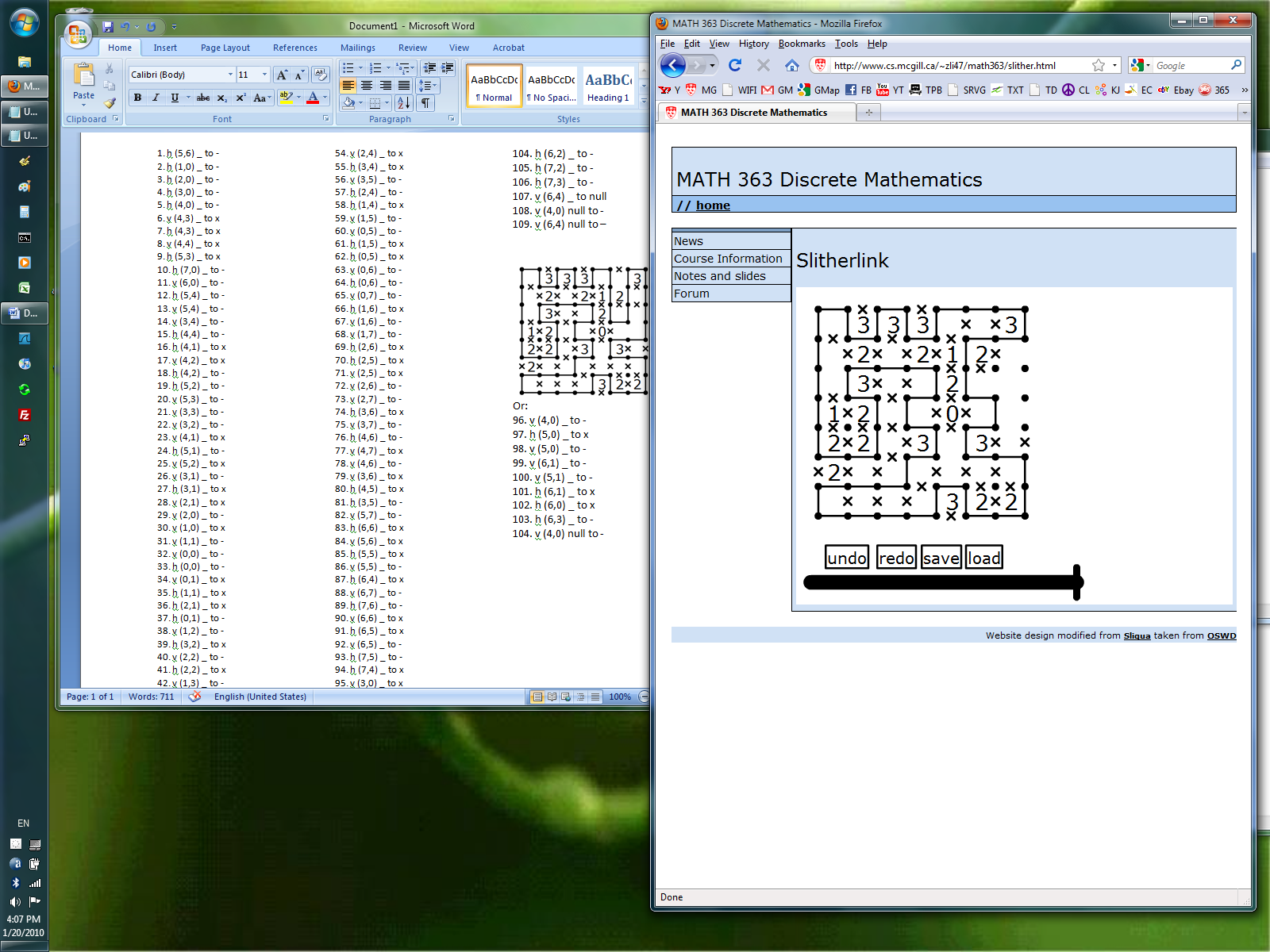 